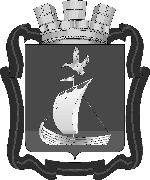 СОВЕТ ДЕПУТАТОВГОРОДСКОГО ПОСЕЛЕНИЯ КАНДАЛАКША КАНДАЛАКШСКОГО МУНИЦИПАЛЬНОГО РАЙОНАМУРМАНСКОЙ ОБЛАСТИПЯТОГО СОЗЫВАР Е Ш Е Н И Е от 27 декабря 2022 года 										№ 334О внесении изменений в Положение о муниципальном контроле на автомобильном транспорте, городском наземном электрическом транспорте и в дорожном хозяйстве, осуществляемом на территории муниципального образования городское поселение Кандалакша Кандалакшского района, утвержденное решением Совета депутатов городского поселения Кандалакша Кандалакшского района от 15.10.2021 № 170В соответствии с Федеральным законом от 31.07.2020№ 248-ФЗ «О государственном контроле (надзоре) и муниципальном контроле в Российской Федерации», по результатам рассмотрения протеста прокуратуры города Кандалакша от 31.10.2022 № Прдр-20470015-666-22/-20470015, руководствуясь Уставом муниципального образования городское поселение Кандалакша Кандалакшского района Мурманской области,Совет депутатовгородского поселения КандалакшаКандалакшского муниципального районаМурманской областирешил:1.Внести изменения в Положение о муниципальном контроле на автомобильном транспорте, городском наземном электрическом транспорте и в дорожном хозяйстве, осуществляемом на территории муниципального образования городское поселение Кандалакша Кандалакшского района, утвержденное решением Совета депутатов городского поселения Кандалакша Кандалакшского района от 15.10.2021 № 170, изложив его в редакции согласно приложению.2. Опубликовать настоящее решение в официальном издании органа местного самоуправления «Информационный бюллетень администрации муниципального образования Кандалакшский район» и разместить на официальном сайте муниципального образования городское поселение Кандалакша Кандалакшского муниципального района в сети Интернет.3. Настоящее решение вступает в силу со дня его официального опубликования.Глава муниципального образования 		                                                       Е.В. КовальчукПриложение к решению Совета депутатовгородское поселение Кандалакша Кандалакшского муниципального района от 27 декабря 2022г. № 334Изменения в текст Положенияо о муниципальном контроле на автомобильном транспорте, городском наземном электрическом транспорте и в дорожном хозяйстве, осуществляемом на территории муниципального образования городское поселение Кандалакша Кандалакшского района1. Пункт 2.8. Положения о муниципальном контроле на автомобильном транспорте, городском наземном электрическом транспорте и в дорожном хозяйстве, осуществляемом на территории муниципального образования городское поселение Кандалакша Кандалакшского района изложить в следующей редакции:«Контрольное (надзорное) мероприятие может быть начато после внесения в единый реестр контрольных (надзорных) мероприятий сведений, установленных правилами его формирования и ведения, за исключением наблюдения за соблюдением обязательных требований и выездного обследования, а также случаев неработоспособности единого реестра контрольных (надзорных) мероприятий, зафиксированных оператором реестра.При проведении контрольных (надзорных) мероприятий используются средства фото и видеосъемки».2. Дополнить Положение о муниципальном контроле на автомобильном транспорте, городском наземном электрическом транспорте и в дорожном хозяйстве, осуществляемом на территории муниципального образования городское поселение Кандалакша Кандалакшского района пунктом 2.3.11. следующего содержания:«Отбирать пробы (образцы) продукции (товаров), материалов, веществ для проведения их исследований (испытаний) и измерений с нарушением установленных требований к их отбору, в том числе в количестве, превышающем нормы, установленные документами по стандартизации, правилами отбора проб (образцов) и методами их исследований (испытаний) и измерений, техническими регламентами или иными нормативными техническими документами, правилами, методами исследований (испытаний) и измерений».3. Пункт 2.15.3. Положения о муниципальном контроле на автомобильном транспорте, городском наземном электрическом транспорте и в дорожном хозяйстве, осуществляемом на территории муниципального образования городское поселение Кандалакша Кандалакшского района изложить в следующей редакции:«Срок проведения выездной проверки не может превышать 10 рабочих дней. В отношении одного субъекта малого предпринимательства общий срок взаимодействия в ходе проведения выездной проверки не может превышать 50 часов для малого предприятия и 15 часов для микропредприятия, за исключением выездной проверки, основанием для проведения которой является пункт 6 части 1 статьи 57  Федерального закона Федеральный закон от 31.07.2020 N 248-ФЗ (ред. от 05.12.2022) "О государственном контроле (надзоре) и муниципальном контроле в Российской Федерации" (наступление события, указанного в программе проверок, если федеральным законом о виде контроля установлено, что контрольные (надзорные) мероприятия проводятся на основании программы проверок) и которая для микропредприятия не может продолжаться более сорока часов».4. Пункт 2.16.1. Положения о муниципальном контроле на автомобильном транспорте, городском наземном электрическом транспорте и в дорожном хозяйстве, осуществляемом на территории муниципального образования городское поселение Кандалакша Кандалакшского района изложить в следующей редакции:«Рейдовый осмотр проводится в отношении любого числа контролируемых лиц, осуществляющих владение, пользование или управление производственным объектом».5. Пункт 2.16.2. Положения о муниципальном контроле на автомобильном транспорте, городском наземном электрическом транспорте и в дорожном хозяйстве, осуществляемом на территории муниципального образования городское поселение Кандалакша Кандалакшского района изложить в следующей редакции:«Рейдовый осмотр может проводиться в форме совместного (межведомственного) контрольного (надзорного) мероприятия».6. Пункт 2.16.4. Положения о муниципальном контроле на автомобильном транспорте, городском наземном электрическом транспорте и в дорожном хозяйстве, осуществляемом на территории муниципального образования городское поселение Кандалакша Кандалакшского района изложить в следующей редакции:«Срок проведения рейдового осмотра не может превышать десять рабочих дней. Срок взаимодействия с одним контролируемым лицом в период проведения рейдового осмотра не может превышать один рабочий день».7. Пункт 2.16.6. Положения о муниципальном контроле на автомобильном транспорте, городском наземном электрическом транспорте и в дорожном хозяйстве, осуществляемом на территории муниципального образования городское поселение Кандалакша Кандалакшского района изложить в следующей редакции:«Контролируемые лица, которые владеют, пользуются или управляют производственными объектами, обязаны обеспечить в ходе рейдового осмотра беспрепятственный доступ инспекторам к производственным объектам, указанным в решении о проведении рейдового осмотра, а также во все помещения (за исключением жилых помещений)».8. Пункт 2.16.7. Положения о муниципальном контроле на автомобильном транспорте, городском наземном электрическом транспорте и в дорожном хозяйстве, осуществляемом на территории муниципального образования городское поселение Кандалакша Кандалакшского района изложить в следующей редакции:«В случае, если в результате рейдового осмотра были выявлены нарушения обязательных требований, инспектор на месте проведения рейдового осмотра составляет акт контрольного (надзорного) мероприятия в отношении каждого контролируемого лица, допустившего нарушение обязательных требований».9. Пункт 2.18.1. Положения о муниципальном контроле на автомобильном транспорте, городском наземном электрическом транспорте и в дорожном хозяйстве, осуществляемом на территории муниципального образования городское поселение Кандалакша Кандалакшского района изложить в следующей редакции:«Документарная проверка проводится по месту нахождения контрольного (надзорного) органа и предметом которого являются исключительно сведения, содержащиеся в документах контролируемых лиц, устанавливающих их организационно-правовую форму, права и обязанности, а также документы, используемые при осуществлении их деятельности и связанные с исполнением ими обязательных требований и решений контрольного (надзорного) органа».10. Дополнить раздел 3 Положения о муниципальном контроле на автомобильном транспорте, городском наземном электрическом транспорте и в дорожном хозяйстве, осуществляемом на территории муниципального образования городское поселение Кандалакша Кандалакшского района пунктом 3.7. следующего содержания:«3.7. Информирование:3.7.1. Контрольные (надзорные) органы осуществляют информирование контролируемых лиц и иных заинтересованных лиц по вопросам соблюдения обязательных требований.3.7.2. Информирование осуществляется посредством размещения соответствующих сведений на официальном сайте контрольного (надзорного) органа в сети "Интернет", в средствах массовой информации, через личные кабинеты контролируемых лиц в государственных информационных системах (при их наличии) и в иных формах.3.7.3. Контрольный (надзорный) орган обязан размещать и поддерживать в актуальном состоянии на своем официальном сайте в сети "Интернет":1) тексты нормативных правовых актов, регулирующих осуществление государственного контроля (надзора), муниципального контроля;2) сведения об изменениях, внесенных в нормативные правовые акты, регулирующие осуществление государственного контроля (надзора), муниципального контроля, о сроках и порядке их вступления в силу;3) перечень нормативных правовых актов с указанием структурных единиц этих актов, содержащих обязательные требования, оценка соблюдения которых является предметом контроля, а также информацию о мерах ответственности, применяемых при нарушении обязательных требований, с текстами в действующей редакции;4) утвержденные проверочные листы в формате, допускающем их использование для самообследования;5) руководства по соблюдению обязательных требований, разработанные и утвержденные в соответствии с Федеральным законом "Об обязательных требованиях в Российской Федерации";6) перечень индикаторов риска нарушения обязательных требований, порядок отнесения объектов контроля к категориям риска;7) перечень объектов контроля, учитываемых в рамках формирования ежегодного плана контрольных (надзорных) мероприятий, с указанием категории риска;8) программу профилактики рисков причинения вреда и план проведения плановых контрольных (надзорных) мероприятий контрольным (надзорным) органом (при проведении таких мероприятий);9) исчерпывающий перечень сведений, которые могут запрашиваться контрольным (надзорным) органом у контролируемого лица;10) сведения о способах получения консультаций по вопросам соблюдения обязательных требований;11) сведения о применении контрольным (надзорным) органом мер стимулирования добросовестности контролируемых лиц;12) сведения о порядке досудебного обжалования решений контрольного (надзорного) органа, действий (бездействия) его должностных лиц;13) доклады, содержащие результаты обобщения правоприменительной практики контрольного (надзорного) органа;14) доклады о государственном контроле (надзоре), муниципальном контроле;15) информацию о способах и процедуре самообследования (при ее наличии), в том числе методические рекомендации по проведению самообследования и подготовке декларации соблюдения обязательных требований, и информацию о декларациях соблюдения обязательных требований, представленных контролируемыми лицами;16) иные сведения, предусмотренные нормативными правовыми актами Российской Федерации, нормативными правовыми актами субъектов Российской Федерации, муниципальными правовыми актами и (или) программами профилактики рисков причинения вреда».